ՀավելվածՀայաստանի Հանրապետության Արմավիրի  մարզի  Փարաքար  համայնքի  ավագանու2023  թվականի  նոյեմբերի 15-ի N 90-Ա  որոշմանՈ Ր Ո Շ ՈՒ Մ
04  ՍԵՊՏԵՄԲԵՐԻ   2023 թվականի N 56–Ա ՀԱՅԱՍՏԱՆԻ ՀԱՆՐԱՊԵՏՈՒԹՅԱՆ ԱՐՄԱՎԻՐԻ ՄԱՐԶԻ ՓԱՐԱՔԱՐ ՀԱՄԱՅՆՔԻ ԱՎԱԳԱՆՈՒ 2023 ԹՎԱԿԱՆԻ ՀՈՒՆԻՍԻ 27-Ի N 53-Ա ՈՐՈՇՄԱՆ 1-ԻՆ ԿԵՏԻ 1-ԻՆ, 2-ՐԴ, 5-ՐԴ ԵՎ 6-ՐԴ ԵՆԹԱԿԵՏԵՐՆ ՈՒԺԸ ԿՈՐՑՐԱԾ ՃԱՆԱՉԵԼՈՒ ՄԱՍԻՆ     Ղեկավարվելով  «Տեղական  ինքնակառավարման  մասին»  օրենքի 18-րդ հոդվածի 1-ին մասի 42-րդ կետով, «Նորմատիվ իրավական ակտերի մասին» օրենքի 37-րդ հոդվածով, հիմք ընդունելով համայնքի ղեկավարի կողմից ներկայացված Փարաքարի համայնքապետարանի աշխատակազմի կրթության, մշակույթի, սպորտի և երիտասարդության հարցերի, արտաքին կապերի, տուրիզմի բաժնի պետի զեկուցագիրը. Փարաքար համայնքի ավագանին որոշում է՝Ուժը կորցրած ճանաչել Հայաստանի Հանրապետության Արմավիրի մարզի Փարաքար համայնքի ավագանու  2023 թվականի հունիսի 27-ի «Հայաստանի Հանրապետության Արմավիրի մարզի Փարաքար համայնքի մի շարք համայնքային ոչ առևտրային կազմակերպություններ լուծարելու մասին» թիվ 53-Ա որոշման 1-ին կետի 1-ին, 2-րդ, 5-րդ և 6-րդ  ենթակետերը:Առաջարկել Հայաստանի Հանրապետության Արմավիրի մարզի Փարաքար     համայնքի ղեկավարին` իրականացնել սույն որոշումից բխող իրավական գործառույթներ:Սույն  որոշումն ուժի մեջ է մտնում ընդունման պահից:ՀԱՄԱՅՆՔԻ ՂԵԿԱՎԱՐ                                          ԴԱՎԻԹ ՄԻՆԱՍՅԱՆ
ՀԱՅԱՍՏԱՆԻ ՀԱՆՐԱՊԵՏՈՒԹՅԱՆ ՓԱՐԱՔԱՐ ՀԱՄԱՅՆՔԻ ԱՎԱԳԱՆԻ
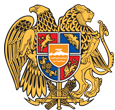 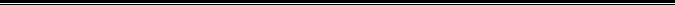 Հայաստանի Հանրապետության Արմավիրի մարզի Փարաքար համայնք
ՀՀ, Արմավիրի մարզ, գ. Փարաքար, 6-00-42, 060-53-00-42 info@parakar.amԿողմ -11 ԱԽՏՈՅԱՆ ԴԱՎԻԹԱՂԵԿՅԱՆ ՌՈՒԲԻԿԱՎԱԳՅԱՆ ԼԻԼԻԹԳՅՈՒԼՆԱԶԱՐՅԱՆ ԼՅՈՒԴՎԻԳԵՐԻՑՅԱՆ ԷՄԻՆԻՍՊԻՐՅԱՆ ՄԱՐԻԱՄԽԱՉԱՏՐՅԱՆ ԳԵՎՈՐԳՄԻՆԱՍՅԱՆ ԴԱՎԻԹՄԿՐՏՉՅԱՆ ԿԱՐԵՆՍԱՐԴԱՐՅԱՆ ՆԵԿՏԱՐՎԱՐԴԱՆՅԱՆ ԱՐԱՔՍՅԱԴեմ -0 Ձեռնպահ -0 